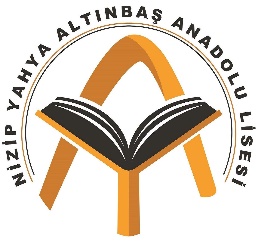 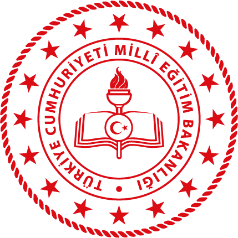                             YAHYA ALTINBAŞ ANADOLU LİSESİ MÜDÜRLÜĞÜNE	                                                                                                                      NİZİP    Okulunuz _____/_____ sınıfı ________ numaralı öğrencisi ________________________________________,_____/_____/20_____ tarihinden itibaren  _____________________________________ sebebi ile (______) gün okula gelememiştir. 07/09/2013 tarih ve 27758 sayılı Resmi Gazetede Yayımlanan Milli Eğitim Bakanlığı Ortaöğretim Kurumları Yönetmeliği’nin 36. Maddesinin 7. fıkrası gereğince yukarıda belirtilen tarihten itibaren izinli sayılması hususunda gereğini arz ederim.                                                                                                                                                     Öğrenci Velisi                                                                                                                                                   _____/_____/20____                                                                                                                                            ____________________________                                                                                                                                            İmzası: ___________________Telefon: _______________________________________Adres:    _______________________________________________	  _______________________________________________                 _______________________________________________                 _______________________________________________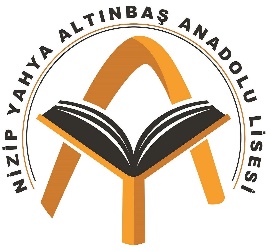                           YAHYA ALTINBAŞ ANADOLU LİSESİ MÜDÜRLÜĞÜNE                                                                                                                         NİZİP    Okulunuz _____/_____ sınıfı ________ numaralı öğrencisi ________________________________________,_____/_____/20_____ tarihinden itibaren  _____________________________________ sebebi ile (______) gün okula gelememiştir. 07/09/2013 tarih ve 27758 sayılı Resmi Gazetede Yayımlanan Milli Eğitim Bakanlığı Ortaöğretim Kurumları Yönetmeliği’nin 36. Maddesinin 7. fıkrası gereğince yukarıda belirtilen tarihten itibaren izinli sayılması hususunda gereğini arz ederim.                                                                                                                                                     Öğrenci Velisi                                                                                                                                                   _____/_____/20____                                                                                                                                            ____________________________                                                                                                                                            İmzası: ___________________Telefon: _______________________________________Adres:    _______________________________________________	  _______________________________________________                 _______________________________________________                 _______________________________________________